ZAHTJEVza pristup informaciji od javne važnosti       Temeljem članka 15st. I. Zakona o slobodnom pristupu informacijama od javne važnosti (“Sl. glasnik RS”, br. 120/04, 54/2007, 104/2009 i 36/2010), od gore imenovanog organa zahtijevam*:     obavijest da li posjeduje traženu informaciju;     uvid u dokument koji sadrži traženu informaciju;     presliku dokumenta koji sadrži traženu informaciju;     dostavu preslike dokumenata koji sadrži traženu informaciju**:         poštom         elektroničkom poštom         faxom         na drugi način:***____________________________________    Ovaj zahtjev se odnosi na sljedeću informaciju:(navesti što precizniji opis informacije koja se traži i druge podatke koji olakšavaju pronalaženje tražene informacije)U__________________,                                                              _________________________________                                                                                                                Tražitelj informacije / ime i prezimedana_________20___.                                                                 _________________________________                                                                                                                                           adresa                                                                                                           _________________________________                                                                                                                           drugi podaci o tražitelju                                                                                                           _________________________________                                                                                                                                           potpis______________________*    U kućici označiti koja zakonska prava na pristup informacijama želite ostvariti.**  U kućici označiti način dostave preslike dokumenta.*** Kada zahtijevate drugi način dostavljanja obvezno upisati koji način dostave želite.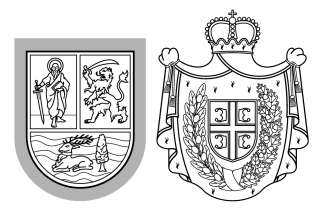 Republika SrbijaAutonomna Pokrajina VojvodinaSkupština Autonomne Pokrajine VojvodineSLUŽBA SKUPŠTINEVladike Platona bb, 21000 Novi SadT: +381 21 487 4143  F: +381 21 457 917
informacije@skupstinavojvodine.gov.rsRepublika SrbijaAutonomna Pokrajina VojvodinaSkupština Autonomne Pokrajine VojvodineSLUŽBA SKUPŠTINEVladike Platona bb, 21000 Novi SadT: +381 21 487 4143  F: +381 21 457 917
informacije@skupstinavojvodine.gov.rsBROJ:DATUM: